Committee Attendance1. Welcome and ApologiesThe meeting commenced at 1:00 PM (Zoom) -following the working bee2. Minutes of previous meeting held 10 September 2022-Accepted (Rohan moved, Jill seconded) with amendments emailed in.3. Governance – 	3.1 Committee members renominating thus far:   Jill, Leone, John, Susan, Kathy, Rohan.	3.2 AGM potential dates & venue – Kathy to try to book Saturday 14 January 2023 (day before the Aquathon) at the Community Hall. It will commence at 11 AM with a light lunch (Leone, Jill, and Susan to help). Jill will approach a speaker agreed.3.3 Review of 4 Association goals and priorities at November meeting- Kathy to prepare a SHORT paper and circulate two weeks in advance.4. Operational Goals ReportsBiodiversity4.1.1 Working bees – reported by Leone with Mike Tesch and Barry James (by email). Nine people attended the 8 October bee at the Cassia Reserve, cleaning up the Cassia Reserve and restoring the pathways established under the 2013 grant. An encroachment of the NE part of the land by planting of invasive weeds was observed. Leone will write to Bass Coast (David Martin) to draw his attention to the issue and circulated a draft letter for comment by end 8 October. Path covering for the two entry points was recommended as well as signage to designate it as a reserve. Next working bee (November 12 may be on Sea Spurge (TBC) and volunteers will require Parkconnect registration and WWC accreditation.4.2 Planning- 4.2.1 DAL/SPPJohn reported that the Minister for Planning has been reinstated as the minister responsible for the Bass Coast DAL. He anticipates that the process will be referred to the Standing Advisory Committee who will not advise on it until well into 2023. The Grantville woodlands (sandmining) and the Cape Paterson settlement boundary were two most commented- upon issues.Seeking a press release from the State Government simply restating the position in the 2018 press release and mentioning Cape Paterson may be the only option at this time prior to the commencement of the Caretaker period on 1 November.Rohan recommended that another letter to the Premier and Planning Minister is sent seeking this. Susan reported that approximately 50 people came to the photo/drone event on October 1. Although a Sentinel Times reporter was present there was nothing reported on it in the Oct 4 ST. Rohan suggested that photos could be posted on social media (e.g., Next Door).4.2.2 Neighbourhood Character Study- Rohan proposed a route to display the character of Cape Paterson to BCSC planning on 28 October. The initial route has been amended slightly to include some of Seabreeze and the west end of Surf Beach Road. Kathy requested feedback to the topics requested by BCSC. Setbacks and concealing vegetation were noted at the meeting. Pete, Kathy, and Jill available. John suggested that this will inform the DAL.4.3 Infrastructure 4.3.1 Park Parade – Jill reported that traffic counters were located on Park Parade during the second week of school holidays so the results may not accurately reflect traffic flow given people may be away. However it was a better location for measuring speed and volume than the previous counts which were north of Anglers Road. 4.3.2 WSLC - Mark Scott advised that a 5-year lease been drafted and sent to WLSC for consideration.4.4 Community Wellbeing- 4.4.1 2024 Festival – Kathy reported that the lifesaving clubs, the Cape and CPRRA are meeting in February 23 to discuss whether to hold a festival in 2024.4.4.2 Newsletter- Jill presented the mockup of the Newsletter. Committee agreed every 2 months and send the first one out around the end of October electronically. Information to Jill for confirmation by October 14. Draft to be sent to Committee for 48 hours turnaround.5. Other Business5.1 Treasurer’s Report. - Leone – circulated. She noted that funds are coming in for the corflutes, T shirts and bumper stickers. Committee agreed to 30 additional corflutes and 60 additional bumpers stickers. Bumper stickers are available from Zeal and Flow and Susan (coin donation).5.2 Web Site- Rohan reported that a meeting with Jane Fennessy was positive and she is progressing. Kathy suggested that we publicise the website in the Newsletter when it’s ready.  Leone will confirm that she has what she needs.5.3 Correspondence (if not covered in previous items)5.3.1 Draft letter to State Candidates- Sent out (September 19) with a deadline for response by 1 November. and any responses will be distributed to the members and posted on the noticeboard. Kathy will remind the candidates and use the Newsletter press deadline as an incentive.5.4 Cape Paterson named after William Paterson.- Kathy has responses from University of Newcastle permitting the use of the data. She has not received a response from Bunurong Association yet. BCSC.5.5 Recognition of a leading citizen – Jill will approach BCSC for more information. 5.6 NBN – fibre to the house survey is underway.6.  Next Committee meeting.  The meeting was closed at 2:20 PM. Ordinary meeting Saturday November 12 after working bee. 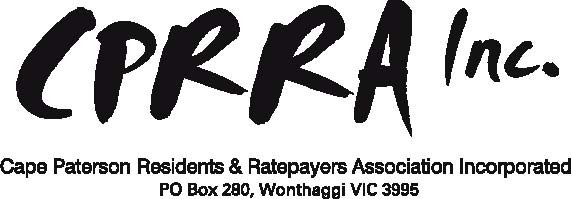 DRAFT Minutes for Meeting 9 /2022October 8, 2022Pete MuskensARohan BrownYCathy PhillipsYJill MaddockYJohn CoulterYKathy HillYDale KillenAMarci KatzALeone ThieleYGeoff GlareASusan FowlerY